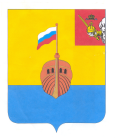 РЕВИЗИОННАЯ КОМИССИЯ ВЫТЕГОРСКОГО МУНИЦИПАЛЬНОГО РАЙОНА162900, Вологодская область, г. Вытегра, пр. Ленина, д.68тел. (81746) 2-22-03 факс (81746) ______,       e-mail: revkom@vytegra-adm.ruЗАКЛЮЧЕНИЕна проект постановления администрации сельского поселения Андомское 23.08.2022 г.                                                                              г. Вытегра          Заключение Ревизионной комиссии Вытегорского муниципального района на проект постановления Администрации сельского поселения Андомское «О внесении изменений в постановление Администрации сельского поселения Андомское от 22.11.2019 № 135 «Об утверждении комплексной программы по обеспечению мер пожарной безопасности сельского поселения Андомское на 2018 – 2022 годы» подготовлено в соответствии с требованиями Бюджетного кодекса Российской Федерации, Положения о Ревизионной комиссии Вытегорского муниципального района.          Согласно статьи 179 Бюджетного кодекса Российской Федерации порядок принятия решений о разработке, формирования и реализации муниципальных программ устанавливается муниципальным правовым актом местной администрации муниципального образования.        В целях реализации положений статьи 179 Бюджетного Кодекса Российской Федерации принято постановление администрации сельского поселения Андомское от 15.09.2020 г. № 67 «Об утверждении Порядка разработки, реализации и оценки эффективности реализации муниципальных программ сельского поселения Андомское» (далее – Порядка).         На основании пункта 2 статьи 179 Бюджетного кодекса Российской Федерации, пункта 5.3 Порядка проектом постановления предлагается внести изменения в объем финансирования муниципальной программы «Комплексная программа по обеспечению мер пожарной безопасности муниципального образования сельского поселения Андомское на 2018-2022 годы» (далее – Программы). Внесены изменения в паспорт и текстовую часть Программы в части финансового обеспечения (- 15,0 тыс. рублей).         Объем финансирования Программы составил 609,1 тыс. рублей, в том числе по годам: 2018 год – 84,8 тыс. рублей, 2019 год – 153,0 тыс. рублей, 2020 год – 180,0 тыс. рублей, 2021 год – 153,6 тыс. рублей, 2022 год – 37,7 тыс. рублей (-15,0 тыс. рублей).           Уточненные объемы финансирования программы на 2022 год соответствуют объемам, утвержденным решением Совета сельского поселения Андомское от 27.07.2022 года № 286 «О внесении изменений в решение Совета сельского поселения Андомское от 16.12.2021 № 263».        Изменения в Программу внесены в соответствии с Порядком.         Выводы и предложения.         Проект постановления администрации сельского поселения Андомское «О внесении изменений в постановление Администрации сельского поселения Андомское от 22.11.2019 № 135 «Об утверждении комплексной программы по обеспечению мер пожарной безопасности сельского поселения Андомское на 2018 – 2022 годы» соответствует требованиям Бюджетного кодекса Российской Федерации, Федерального закона № 131-ФЗ от 06.10.2003 «Об общих принципах организации местного самоуправления в Российской Федерации», Положению о бюджетном процессе в сельском поселении Андомское.Ревизионная комиссия ВМР рекомендует проект постановления к рассмотрению с учетом следующих поправок:- слова «от 01 декабря 2015 года № 226 «Порядок и методика разработки, реализации и оценки эффективности муниципальных программ муниципального образования сельское поселения Андомское» заменить словами «от 15.09.2020 № 67 «Об утверждении Порядка разработки, реализации и оценки эффективности реализации муниципальных программ сельского поселения Андомское»;- слово «постановляет» заменить словом «постановляю».Аудитор Ревизионной комиссии                                                                  О.Е. Нестерова